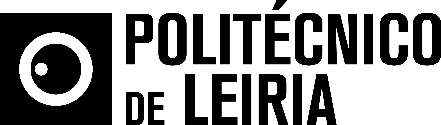 Concurso nacional desafia a desenhar um lavatório inovador em apenas oito horasEstudantes da ESAD.CR/IPLeiria arrebatam prémio de design da ROCATrês estudantes da Escola Superior de Artes e Design de Caldas da Rainha do Politécnico de Leiria (ESAD.CR/IPLeiria) venceram o concurso nacional de design express da Roca. A primeira edição do Roca One Day Design Challenge em Portugal recebeu 164 estudantes de arquitetura e design de todo o país, desafiados a reinventar um lavatório convencional, com especial atenção a elementos como a funcionalidade, eficiência ou originalidade, em apenas oito horas. André Silva, José Almeida e Pedro Costa, estudantes do 2.º ano da licenciatura em Design Industrial da ESAD.CR/IPLeiria arrebataram o primeiro prémio com o projeto BASIN BALL.Depois de receberem o desafio, na manhã de sábado, 6 de maio, os 164 estudantes de 15 instituições, que se organizaram em 57 grupos, competiram para apresentar os melhores projetos. Os trabalhos foram avaliados pelo júri, composto pelo arquiteto José Mateus, os designers João Bessa e Paulo Parra, pelo presidente da Associação Portuguesa de Designers, Nuno Sá Leal, e Xavier Torras, diretor de comunicação da Roca.O projeto dos estudantes da ESAD.CR/IPLeiria BASIN BALL, é um novo lavatório que possibilita não só lavar as mãos, mas também os pés, de um modo atrativo e único. Com a forma de uma esfera, recebe a água de uma torneira exterior, colocada no topo, permitindo lavar as mãos. Toda a água que corre sobre a esfera cai como uma cascata numa peça com um ralo, situada a uma cota inferior, possibilitando, adicionalmente, a lavagem dos pés. O lavatório pode ainda funcionar como contentor, acionando uma válvula “click” que revela o espaço dedicado e impede o fluxo da água.O projeto dos estudantes da ESAD.CR/IPLeiria venceu o primeiro prémio, no valor de 1.500 euros; sendo o segundo lugar ocupado por Ruben Lourenço e Inês Margarida, estudantes da Faculdade de Arquitetura de Lisboa, e Bárbara Marques, estudante da Faculdade de Belas Artes de Lisboa, com o projeto ADAPT, e o terceiro por Mafalda Costa, da Conservation Practice, e por Pedro Soares, do IADE, com o projeto AQUA VITAE.Leiria, 16 de maio de 2017Para mais informações contactar:Midlandcom – Consultores em ComunicaçãoMaria Joana Reis * 939 234 512 * 244 859 130 * mjr@midlandcom.ptAna Frazão Rodrigues * 939 234 508 * 244 859 130 * afr@midlandcom.ptAna Marta Carvalho * 939 234 518 * 244 859 130 * amc@midlandcom.pt